MODULO E/2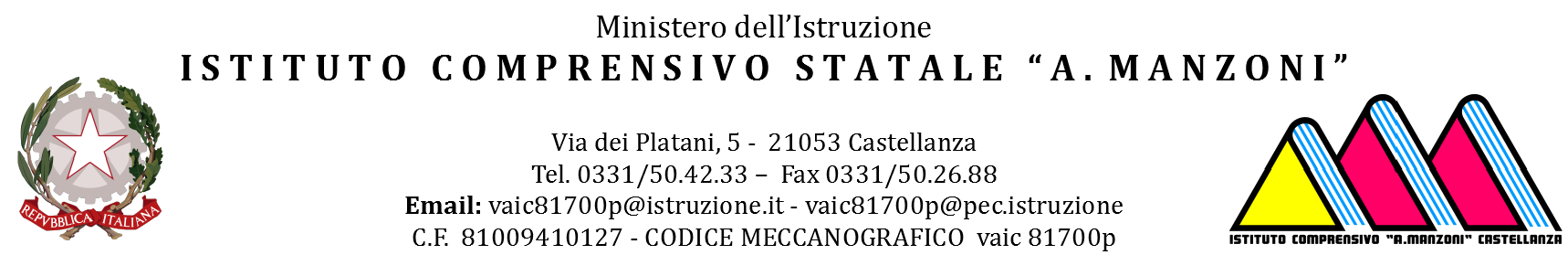 VERBALE PER CONSEGNA MEDICINALE INDISPENSABILEIn data .......... alle ore .......... la/il sig. …............................................................................................... genitore dell'alunno/a .......................................................................................................................... frequentante la classe ......... della scuola .......................................................................................... consegna alle insegnanti di classe un flacone nuovo ed integro del medicinale.................................. da somministrare al/alla bambino/a ogni giorno alle ore ..….............. nella dose ............................... come da certificazione medica consegnata in segreteria e in copia allegata alla presente, rilasciata in data …............ dal dott. ..................................................Il genitore:autorizza il personale della scuola a somministrare il farmaco e solleva lo stesso personale da ogni responsabilità derivante dalla somministrazione del farmaco stesso.provvederà a rifornire la scuola di una nuova confezione integra, ogni qual volta il medicinale sarà   terminato,   inoltre   comunicherà   immediatamente   ogni   eventuale   variazione   di trattamento.La famiglia è sempre disponibile e prontamente rintracciabile ai seguenti numeri telefonici:.........................................    ........................................ Luogo e Data ................................ il ........................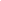 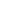 Il genitore                                                               Le insegnanti